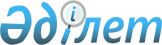 Жезқазған қаласында бөлшек салықтың арнаулы салық режимін қолдану кезінде салық мөлшерлемесінің мөлшерін төмендету туралы
					
			Күшін жойған
			
			
		
					Ұлытау облысы Жезқазған қалалық мәслихатының 2023 жылғы 7 қыркүйектегі № 7/43 шешімі. Ұлытау облысының Әділет департаментінде 2023 жылғы 12 қыркүйекте № 46-20 болып тіркелді. Күші жойылды - Ұлытау облысы Жезқазған қалалық мәслихатының 2023 жылғы 16 қарашадағы № 9/55 шешімімен
      Ескерту. Күші жойылды - Ұлытау облысы Жезқазған қалалық мәслихатының 16.11.2023 № 9/55 (оның алғашқы ресми жарияланған күнінен кейін күнтізбелік он күн өткен соң қолданысқа енгізіледі) шешімімен.
      ЗҚАИ-ның ескертпесі!
      Осы шешім 01.01.2024 бастап қолданысқа енгізіледі.
      "Салық және бюджетке төленетін басқа да міндетті төлемдер туралы" Қазақстан Республикасы Кодексінің (Салық кодексі) 696-3-бабының 5-тармағына сәйкес Жезқазған қалалық мәслихаты ШЕШІМ ЕТЕДІ:
      1. Жезқазған қаласында бөлшек салықтың арнаулы салық режимін қолдану кезінде төлем көзінен ұсталатын салықтарды қоспағанда, корпоративтік немесе жеке табыс салығының мөлшерлемесінің мөлшері салық кезеңінде алынған (алынуға жататын) кірістер бойынша 4% - дан 2% - ға төмендетілсін.
      2. Осы шешім 2024 жылдың 1 қаңтарынан бастап қолданысқа енгізіледі және ресми жариялануға жатады.
					© 2012. Қазақстан Республикасы Әділет министрлігінің «Қазақстан Республикасының Заңнама және құқықтық ақпарат институты» ШЖҚ РМК
				
      Жезқазған қалалық мәслихатының төрағасы

Р. Капарова
